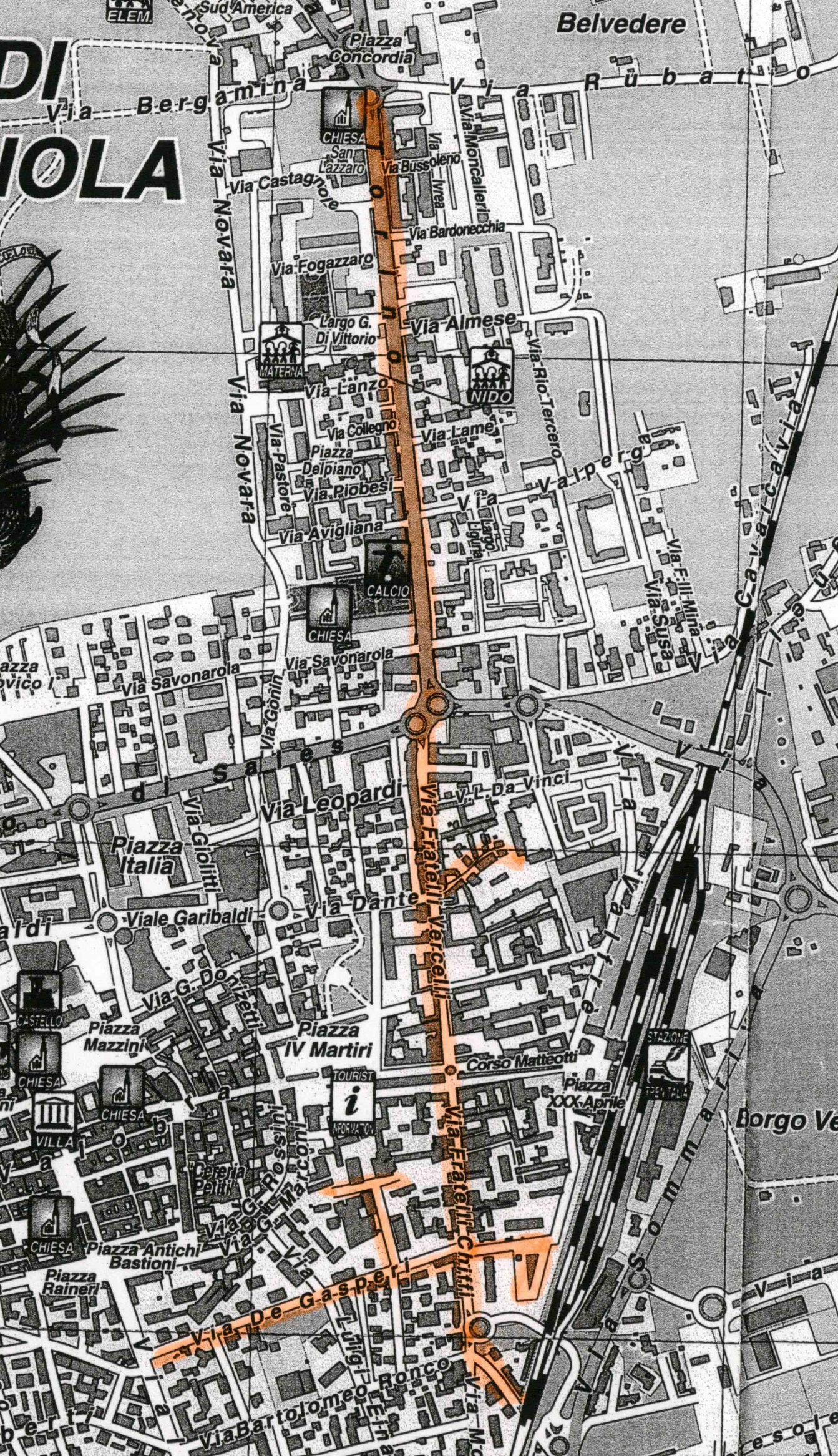 SPAZZAMENTO MANUALEAREA VIOLA ZONA 1SPAZZAMENTO MANUALEAREA VIOLA ZONA 1SPAZZAMENTO MANUALEAREA VIOLA ZONA 1SPAZZAMENTO MANUALEAREA VIOLA ZONA 1SPAZZAMENTO MANUALEAREA VIOLA ZONA 1SPAZZAMENTO MANUALEAREA VIOLA ZONA 1SPAZZAMENTO MANUALEAREA VIOLA ZONA 1104/VIOLA Lunghezza ZONA 1Piazza Falcone e Borsellino104/viola           168,25         1,00 Via Bersani Iginio104/viola           127,39         1,00 Via Chiffi104/viola           258,72         1,00 Via Chiffi104/viola           190,45         1,00 Via De Gasperi104/viola           174,72         1,00 Via De Gasperi104/viola           254,57         1,00 Via Fratelli Vercelli104/viola           214,00         1,00 Via Fratelli Vercelli104/viola           250,83         1,00 Via Perotti104/viola             71,55         1,00 Via Rosselli104/viola           113,39         1,00 Via Torino104/viola           283,26         1,00 Via Torino104/viola           254,26         1,00 Via Torino104/viola           253,24         1,00 Vic. Moneta104/viola           204,58         1,00 